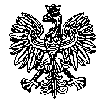 KOMENDA  WOJEWÓDZKA  POLICJIz siedzibą w RadomiuSekcja Zamówień Publicznych	ul. 11 Listopada 37/59,      26-600 Radomtel. 47 701 31 03		tel. 47 701 20 07    Radom, dnia 29.11.2023   Egz. poj.Zp- 2681/23		 WYKONAWCYInformacja o wyborze najkorzystniejszej oferty dotyczy postępowania o udzielenie zamówienia publicznego ogłoszonego w trybie  przetargu nieograniczonego w przedmiocie zamówienia:„Zakup i dostawa papieru ksero dla jednostek Policji garnizonu mazowieckiego, i jednostek zamiejscowych KGPNr sprawy 36 /23Zamawiający - Komenda Wojewódzka Policji z siedzibą w Radomiu, działając na podstawie art. 253 ust. 1 pkt 1 i ust. 2  z dnia 11 września 2019r. Prawo zamówień publicznych ( Dz. U. z 2023 poz. 1605 ze zm. ) informuje, o dokonaniu wyboru najkorzystniejszej oferty w przedmiotowym postępowaniu :Oferta nr 3 Famex Jastrzębscy Spólka JawnaUl. Żeromskiego 10426-600 RadomCena brutto – 557 542,18 zł I kryterium – łączna cena oferty brutto -   557 542,18 złII kryterium -  termin dostawy częściowej – 10 dni z punktacją łączną wynoszącą:  100,00 pkt. w tym:  kryterium cena:  60,00 pkt,  termin dostawy częściowej 40 pktUZASADNIENIE WYBORU OFERTY:W postępowaniu złożono trzy ważne oferty. Oferta nr 3 to najkorzystniejsza oferta, która przedstawia najkorzystniejszy stosunek jakości -terminu dostawy częściowej  do ceny. Oferta otrzymała łącznie  100,00 pkt. Cena najkorzystniejszej oferty mieści się w kwocie, którą Zamawiający zamierza przeznaczyć na sfinansowanie zamówienia. W terminie wyznaczonym przez zamawiającego na składanie ofert tj. do dnia  14.11.2023r., do godziny 10:00 – w przedmiotowym postępowaniu złożone zostało 3 oferty  za pośrednictwem platformy zakupowej dostępnej pod adresem https://platformazakupowa.pl/pn/kwp_radomZamawiający na sfinansowanie zamówienia przeznaczył kwotę  brutto  1 030 067,11 zł Zestawienie złożonych ofertWYLICZENIE PUNKTACJI/RANKING OFERT Oferty zostały  ocenione przez Zamawiającego w oparciu o następujące kryteria i ich znaczenie:Kryterium I   Cena „C” oferty brutto – waga 60%Liczba punktów w kryterium Cena „C” wyliczona zostanie w następujący sposób:                     najniższa cena ofertowa z ważnych ofert        C = ----------------------------------------------------------- x 60pkt.                                   cena badanej oferty	Wynik zostanie obliczony z dokładnością do dwóch miejsc po przecinku.Kryterium II   Termin dostawy częściowej  „D” papieru ksero zgodny ze złożoną ofertą, licząc od dnia złożenia zamówienia przez Zamawiającego, jednak nie dłużej niż 14 dni kalendarzowych            -  waga  40%14-13 dni – 0 pkt12-11 dni – 20 pkt10 dni – 40 pkt W przypadku niewskazania w ofercie terminu dostawy częściowej papieru ksero, przyjmuje się  maksymalny termin - 14 dni kalendarzowych Ł = C + Dgdzie:Ł – łączna liczba punktówC – punkty w kryterium cenaD – punkty w kryterium termin dostawy     				      Z poważaniem	wz. Ewa Piasta-GrzegorczykInformację o wyborze  najkorzystniejszej oferty   przesłano wykonawcom za pośrednictwem platformy zakupowej Open Nexus w dniu   29.11.2023r.  Opr.E.P.G
Numer ofertyNazwa albo imię i nazwisko oraz siedziba lub miejsce prowadzonej działalności gospodarczej albo miejsce zamieszkania wykonawców, których oferty zostały otwarte Ceny zawarte w ofertach   
(brutto w zł.)1Konsorcjum Biuro Klub Sp.z.o.oAleja Fryderyka Chopina05-092 Łomianki Dolne603 288,72 zł2Lyreco Polska S.ASokołówUl. Sokołowska 3305-806 Komorów 572 297,56  zł3Famex Jastrzębscy Spólka JawnaUl. Żeromskiego 10426-600 Radom557 542,18 zł Punktyw kryt. "Cena"
[C]Punkty w kryt."Termin dostawy częściowej "
[D]Łączna Punktacja
[Ł]Łączna Punktacja
[Ł]Łączna Punktacja
[Ł]Ranking OfertNr. ofertyNazwa WykonawcyCenaBrutto[PLN] OferowanyTermin dostawy „D”C=
(CN/CO)
*60 pkt.14-13 dni – 0 pkt12-11 dni – 20 pkt10 dni – 40 pkt [Ł=C+G+D]Nr. ofertyNazwa WykonawcyCenaBrutto[PLN] 14-13 dni – 0 pkt12-11 dni – 20 pkt10 dni – 40 pkt [Ł=C+G+D]1 Konsorcjum Biuro Klub Sp.z.o.oAleja Fryderyka Chopina05-092 Łomianki Dolne 603 288,72 zł     10 dni 55,45 4095,45 32Lyreco Polska S.ASokołówUl. Sokołowska 3305-806 Komorów 572 297,56  zł      10 dni 58,45 4098,4523Famex Jastrzębscy Spólka JawnaUl. Żeromskiego 10426-600 Radom557 542,18 zł      10 dni 100,0040 100,001